»Vesoljska raketa, kmalu bo izšteta. Tri, dva, ena, in že bo izstreljena.« Na vesoljski spektakel ste vabljeniv petek, 22. 6. 2018, ob 18. uriv Večnamensko športno dvorano OŠ Lovrenc na PohorjuPridružite se nam …                                                                                                                                       Vzgojiteljice                                                                                             Ravnateljica                                                                                                      Marija Osvald Novak,  prof.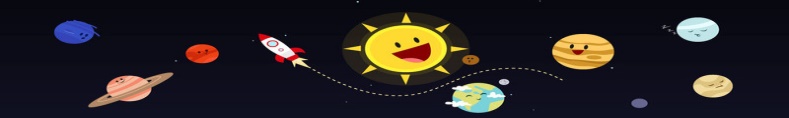 